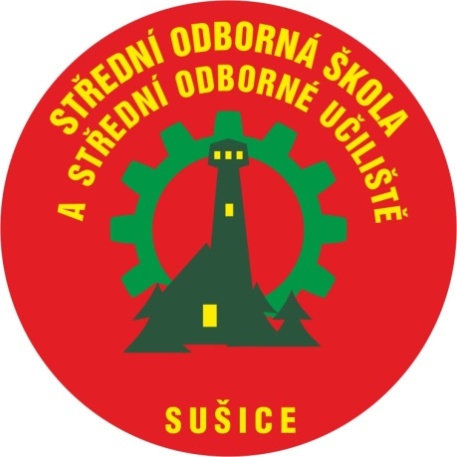 ŠKOLNÍ ŘÁDStřední odborná škola a Střední odborné učiliště, Sušice,U Kapličky 761Č.j. SOŠSOU/634/2020Tento školní řád upravuje:Podrobnosti k výkonu práv a povinností žáků a jejich zákonných zástupců ve škole a školském zařízení (např. výdejna jídel) a podrobnosti o pravidlech vzájemných vztahů s pedagogickými pracovníkyProvoz a vnitřní režim školy a školského zařízeníPodmínky zajištění bezpečnosti a ochrany zdraví žáků a jejich ochrany před sociálně patologickými jevy a před projevy diskriminace, nepřátelství nebo násilíPodmínky zacházení s majetkem školy a školského zařízení ze strany žákůSoučástí tohoto školního řádu  je i klasifikační řád. Základní právní předpisy     Mezi nejdůležitější základní právní předpisy, na kterých je školní řád postaven, patří Ústava ČR, Listina základních práv a svobod, Úmluva o právech dítěte, Zákon č. 561/2004 Sb., o předškolním, základním, středním, vyšším odborném a jiném vzdělávání (školský zákon), ve znění pozdějších předpisů, vyhlášky MŠMT a další související předpisy.ČÁST PRVNÍČl. 1VŠEOBECNÁ USTANOVENÍŽák se zavazuje :docházet do školy pravidelně a včas podle stanoveného rozvrhu hodin a zúčastňovat se vyučování ve všech povinných, volitelných a nepovinných vyučovacích předmětech, které si zvolil, osvojovat si vědomosti a studijní návyky, k nimž je veden,chovat se v souladu s právními předpisy, s tímto školním řádem a s pravidly slušnosti, respektovat pedagogické pracovníky, ostatní zaměstnance školy a spolužáky a chránit školní majetek,důstojně reprezentovat školu na veřejnosti.Škola se po nástupu žáka ke studiu zavazuje:respektovat žáka a zabezpečit jeho práva stanovená v Listině základních práv a svobod a Úmluvě o právech dítěte (pro účely této úmluvy se dítětem rozumí každá lidská bytost mladší osmnácti let),zabezpečit sociálně-právní ochranu žáka v souladu s §10 odst. 4 zákona č. 359/1999 Sb. o sociálně právní ochraně dětí ve znění pozdějších předpisů,učinit prokazatelná opatření v případě porušování těchto práv.ČÁST DRUHÁPRÁVA A POVINNOSTI ŽÁKŮ, ZÁKONNÝCH ZÁSTUPCŮ DĚTÍ A NEZLETILÝCH ŽÁKŮČl.2PRÁVAŽáci  školy mají právo: na bezplatné vzdělávání,na služby nabízené a poskytované školou,na informace o průběhu a výsledcích svého vzdělávání,volit a být voleni do školské rady, jsou-li zletilí,zakládat v rámci školy samosprávné orgány žáků a studentů, volit a být do nich voleni, pracovat v nich a jejich prostřednictvím se obracet na ředitele školy nebo školskou radu s tím, že ředitel školy nebo školská rada jsou povinni se stanovisky a vyjádřeními těchto samosprávných orgánů zabývat a své stanovisko k nim odůvodnit,vyjadřovat se ke všem rozhodnutím týkajícím se podstatných záležitostí jejich vzdělávání, přičemž jejich vyjádřením musí být věnována pozornost odpovídající jejich věku a stupni vývoje,na informace a poradenskou pomoc školy v záležitostech týkajících se vzdělávání podle tohoto zákona,na účast ve sportovním, kulturním a společenském životě školy. Práva uvedená v odstavci 1 s výjimkou písmen a) a e) mají také zákonní zástupci nezletilých žáků.Na informace podle odstavce 1 písm. c) mají v případě zletilých žáků právo také jejich rodiče, popřípadě osoby, které vůči zletilým žákům plní vyživovací povinnost. Pokud z důvodu krizového opatření vyhlášeného podle krizového zákona, nebo z důvodu nařízení mimořádného opatření podle zvláštního zákona, anebo z důvodu nařízení karantény podle zákona o ochraně veřejného zdraví není možná osobní přítomnost většiny žáků (distanční forma studia na dohodnuté platformě), má právo získávat od vyučujících včas materiály a termíny pro plnění zkoušek s časovým předstihem.Čl. 3POVINNOSTIŽáci jsou povinni:řádně docházet do školy nebo školského zařízení a řádně se vzdělávat,dodržovat školní předpisy a pokyny školy k ochraně zdraví a bezpečnosti, s nimiž byli seznámeni,plnit pokyny zaměstnanců školy a školských zařízení vydané v souladu s právními předpisy a školním nebo vnitřním řádem,chovat se zdvořile, na vyzvání pracovníka školy uvést jméno, příjmení a třídu (při praktickém vyučování učební skupinu a jméno učitele odborného výcviku).Zletilí žáci a zákonní zástupci nezletilých žáků jsou dále povinni:informovat školu o změně zdravotní způsobilosti, zdravotních obtížích nebo jiných závažných skutečnostech, které by mohly mít vliv na průběh vzdělávání,dokládat důvody nepřítomnosti ve vyučování v souladu s podmínkami stanovenými školním řádem,oznamovat škole a školskému zařízení údaje podle § 28 odst.  3 školského zákona a další údaje, které jsou podstatné pro průběh vzdělávání nebo bezpečnost žáka, a změny v těchto údajích.Žáci jsou povinni účastnit se distančního studia na dohodnuté platformě, pokud z důvodu krizového opatření vyhlášeného podle krizového zákona, nebo z důvodu nařízení mimořádného opatření podle zvláštního zákona, anebo z důvodu nařízení karantény podle zákona o ochraně veřejného zdraví není možná osobní přítomnost většiny žáků ve škole.ČÁST TŘETÍ                                                          Čl.4DOCHÁZKA DO ŠKOLYNemůže-li se nezletilý žák zúčastnit vyučování, požádá jeho zákonný zástupce, pěstoun nebo fyzická osoba, případně ústav, jemuž byl žák na základě soudního rozhodnutí svěřen do výchovy (dále jen „zástupce žáka“), třídního učitele, v době praktického vyučování též učitele, popř. vedoucího učitele odborného výcviku o uvolnění z vyučování. Je-li žák ubytován v domově mládeže (dále DM), uvědomí současně o tom vychovatele. Nemůže-li se zletilý žák zúčastnit vyučování, požádá o uvolnění z výuky sám na základě věrohodného zdůvodnění (posoudí třídní učitel, nebo učitel, popř. vedoucí učitel odborného výcviku). Uvolnění na 2 dny výuky může povolit třídní učitel, nebo učitel odborného výcviku, žádost o uvolnění na dobu delší než 2 vyučovací dny postoupí třídní učitel nebo učitel odborného výcviku neprodleně řediteli školy.Žák může být uvolněn během vyučování na základě povolení třídního učitele a vyučujícího v následující vyučovací hodině. Nemůže-li se nezletilý žák zúčastnit vyučování z důvodu, který nemohl předem předvídat, je zástupce žáka, popř. vychovatel, jde-li o žáka ubytovaného v DM, povinen nejpozději do 3 dnů od počátku jeho nepřítomnosti oznámit důvody nepřítomnosti žáka ve vyučování třídnímu učiteli nebo učiteli odborného výcviku a sdělit termín lékařské kontroly nebo pravděpodobného nástupu žáka do školy. Oznámit důvody nepřítomnosti žáka znamená předložit nebo poštou zaslat písemný doklad (dopis) podepsaný zákonným zástupcem, nebo zletilým žákem. Za doložení se též považuje sdělení telefonické, e-mailem a formou SMS. Zástupce žáka ubytovaného v DM sdělí důvod nepřítomnosti a termín lékařské kontroly nebo pravděpodobného nástupu do školy též vychovateli. Nemůže-li se zletilý žák zúčastnit vyučování z důvodu, který nemohl předvídat, je povinen do 3 dnů stejným způsobem informovat třídního učitele, učitele odborného výcviku, případně vychovatele.Učitel odborného výcviku, učitel praxe a třídní učitel si vzájemně neprodleně předávají informace.Čl. 5OMLOUVÁNÍ NEPŘÍTOMNOSTI, PREVENCE NEOMLUVENÉ NEPŘÍTOMNOSTIJestliže se žák neúčastní po dobu nejméně 5 vyučovacích dnů vyučování a jeho neúčast není omluvena, vyzve ředitel školy písemně zletilého žáka nebo zákonného zástupce nezletilého žáka, aby neprodleně doložil důvody žákovy nepřítomnosti; zároveň upozorní, že jinak bude žák posuzován, jako by vzdělávání zanechal. Žák, který do 10 dnů od doručení výzvy do školy nenastoupí nebo nedoloží důvod nepřítomnosti, se posuzuje, jako by vzdělávání zanechal posledním dnem této lhůty; tímto dnem přestává být žákem školy.Omluvný list je žák povinen předložit první den po nástupu do školy. Za tím účelem žák vyhledá třídního učitele, popř. zastupujícího třídního učitele. V době praktického vyučování předloží žák omluvenku neprodleně učiteli odborného výcviku. Nesplnění této povinnosti může být důvodem pro udělení kázeňského postihu.Škola může požadovat, pokud to považuje za nezbytné, doložení nepřítomnosti žáka z důvodu nemoci ošetřujícím lékařem žáka, resp. praktickým lékařem pro děti a dorost, a to pouze jako součást omluvenky v omluvném listu vystavené zástupcem žáka (popř. vychovatelem domova mládeže, pokud jde o nezletilého žáka ubytovaného v domově mládeže) nebo omluvenky v omluvném listu vystavené zletilým žákem, a to pouze v případě, že nepřítomnost žáka ve škole přesáhne tři dny školního vyučování.Ve zcela výjimečných, individuálně stanovených případech (především v případě časté nepřítomnosti žáka nasvědčující zanedbávání školní docházky) může škola požadovat jako součást omluvenky v omluvném listu potvrzení praktického lékaře nebo odborného lékaře, o nemoci žáka i v případě nepřítomnosti, která nedosahuje délky uvedené v odstavci 3.V případě nevěrohodnosti dokladu potvrzujícího důvod nepřítomnosti žáka, se může třídní učitel v dané věci obrátit na zákonného zástupce žáka.Na prevenci neomluvené neúčasti ve vyučování se podílí třídní učitel, učitel odborného výcviku, učitel praxe a výchovný poradce ve spolupráci s ostatními pedagogickými pracovníky a zákonnými zástupci žáka.Nepřítomnost pro těhotenství a mateřství omlouvá žákyně stejně jako nepřítomnost pro nemoc.Onemocní-li žák, nebo některá z osob, s nimiž je žák v trvalém styku, infekční chorobou, oznámí zletilý žák, nebo zákonný zástupce nezletilého žáka tuto skutečnost neprodleně třídnímu učiteli nebo učiteli odborného výcviku.Pokud je žák nepřítomen na více než 30 % hodin výuky v předmětu, pak vyučující prověří doplnění a osvojení zameškaného učiva ústně nebo písemně (platí i pro odborný výcvik).Jestliže se žák neúčastní distančního studia a neplní činnosti (hospitalizace v nemocnici, vážná nemoc) ve stanovených termínech, je povinen se nejpozději do třech dnů omluvit TU.Čl. 6ŘEŠENÍ NEOMLUVENÉ NEPŘÍTOMNOSTINeomluvenou nepřítomnost sdělí třídní učitel nezletilému žákovi a zákonnému zástupci nezletilého žáka, u žáka zletilého sdělí neomluvenou nepřítomnost žákovi.V případě zjištění neomluvené absence navrhuje třídní učitel, popř. učitel odborného výcviku kázeňské opatření (čl. 27, odst. 3), které by mělo být uděleno neprodleně. Čl. 7ZANECHÁNÍ VZDĚLÁVÁNÍŽák může zanechat vzdělávání na základě písemného sdělení doručeného řediteli školy. Součástí sdělení nezletilého žáka je souhlas jeho zákonného zástupce. Žák přestává být žákem střední školy dnem následujícím po dni doručení tohoto sdělení řediteli školy, popřípadě dnem uvedeným ve sdělení o zanechání vzdělávání, pokud jde o den pozdější.Čl. 8UVOLNĚNÍ Z VYUČOVÁNÍŘeditel školy může ze závažných důvodů, zejména zdravotních, uvolnit žáka na žádost zcela nebo zčásti z vyučování některého předmětu; žáka uvedeného v § 16 odst. 9 zákona 561/2004 v platném znění může také uvolnit z provádění určitých činností, popřípadě rozhodnout, že tento žák nebude v některých předmětech hodnocen. Žák nemůže být uvolněn z předmětu rozhodujícího pro odborné zaměření absolventa. V předmětu Tělesná výchova ředitel školy uvolní žáka z vyučování na základě posudku vydaného registrujícím lékařem, pokud má být žák uvolněn na pololetí školního roku nebo na školní rok. Žádost o uvolnění z předmětu Tělesná výchova je žák povinen podat vždy na začátku klasifikačního období (září, únor). V průběhu klasifikačního období bude žák uvolněn jen na základě aktuální změny zdravotního stavu potvrzené registrujícím lékařem. Žák není z předmětu, z něhož byl zcela uvolněn, hodnocen.Čl. 9INDIVIDUÁLNÍ VZDĚLÁVACÍ PLÁNŘeditel školy může s písemným doporučením školského poradenského zařízení povolit nezletilému žákovi se speciálními vzdělávacími potřebami nebo s mimořádným nadáním na žádost jeho zákonného zástupce a zletilému žákovi se speciálními vzdělávacími potřebami nebo s mimořádným nadáním na jeho žádost vzdělávání podle individuálního vzdělávacího plánu. Ředitel školy může povolit vzdělávání podle individuálního vzdělávacího plánu i z jiných závažných důvodů. Při posuzování žádosti se přihlíží ke studijním předpokladům a dosavadní studijní morálce žáka. Na základě žádosti o povolení individuálního vzdělávacího plánu (individuální vzdělávací plán dle § 18 školského zákona) vypracuje výchovný poradce nebo třídní učitel ve spolupráci s ostatními vyučujícími vzdělávací plán, jehož kopii si ponechá, a pravidelně kontroluje žákův prospěch ve spolupráci s ostatními vyučujícími. Plán schvaluje ředitel školy. V případě neplnění individuálního vzdělávacího plánu bez zjevných důvodů může ředitel školy na návrh třídního učitele nebo výchovného poradce rozhodnout o zrušení povolení individuálního vzdělávacího plánu.Čl. 10ODBORNÝ VÝCVIK, PRAXEPraktické vyučování se uskutečňuje podle schválených učebních dokumentů v souladu s přeřazovacím plánem učebně výrobních skupin. Probíhá na pracovištích školních závodů, smluvně zajištěných pracovištích a na pracovištích odborného výcviku SOŠ a SOU.Protože při odborném výcviku  a praxi dochází ke změně pracovišť a doby výkonu práce, jsou žáci o změně předem informováni příslušným učitelem odborného výcviku nebo učitelem praxe.I. Zahájení učebního dne, pracovní přestávky a ukončení učebního dne je řešena v samostatném nařízení 1. Zahájení učebního dneŽáci, kteří pracují na pracovištích OV a praxe SOŠ a SOU nastupují do práce tak, aby byli 5 minut před začátkem pracovní doby převlečeni a přezuti do pracovního oděvu a pracovní obuvi.Žáci, kteří jsou dopravováni na pracoviště školními dopravními prostředky, nastupují nejméně 5 minut před odjezdem na určeném stanovišti.V dopravním prostředku se chovají žáci ukázněně a jednají podle pokynů učitele odborného výcviku.Vstup do šaten je povolen před začátkem pracovní směny a po jejím ukončení. V průběhu směny je vstup povolen pouze se souhlasem učitele odborného výcviku nebo vrchního učitele odborného výcviku.2. Průběh učebního dneNa pracoviště nastupuje celá učebně výrobní skupina. Po příchodu učitele odborného výcviku mu služba oznámí připravenost skupiny k zahájení učebního dne a ohlásí nepřítomné žáky, případně závady zjištěné na pracovišti.Učitel odborného výcviku zkontroluje úpravu žáků, jejich zdravotní stav a seznámí je s programem učebního dne.Nepřijde-li učitel odborného výcviku do 5 minut po začátku výuky, oznámí to služby vrchnímu učiteli odborného výcviku.Při instruktážích a praktických ukázkách sleduje žák učitele OV nebo učitele praxe. Nerozumí-li výkladu, nebo nepochopil-li některé úkony, je jeho povinností se znovu otázat a učitel  s ním provede doplňkovou instruktáž.Při práci se žák řídí předpisy platnými pro příslušné pracoviště a příkazy učitele OV.Žákovi je zakázáno provádět práce, které mu učitel  neuložil. Jakákoliv manipulace s plynem, stlačeným vzduchem, elektřinou, a jiným zařízením, práce na strojích, které mistr neuložil, je zakázána. Toto nařízení se týká i žáků, kteří pracují pod vedením instruktora odborné výchovy na smluvních pracovištích.Provádí-li žák cvičné jízdy, řídí se pokyny učitele jízd.Na pracovišti odborného výcviku musí být žáci pod dozorem nebo dohledem učitele OV, učitele praxe nebo instruktora OV.3. Ukončení učebního dnepokyn k ukončení práce na pracovišti dává učitel OV nebo učitel praxe. Žáci uklidí pracoviště, stroje a nářadí. Kontrolu provádí učitel a služba.Po úklidu nastoupí celá skupina, učitel zhodnotí učební den a doprovodí žáky do šaten.Pokud žáci společně odjíždějí, opět je doprovází, sleduje jejich kázeň a zodpovídá za kázeň v dopravním prostředku.Před odchodem z dílny zkontroluje učitel požární bezpečnost pracoviště, uzavření oken, dílnu uzamkne a klíče uloží na určené místo.4. Žákovské službyŽákovskou službu určuje učitel OV vždy na týden, učitel praxe na 2dny v daném cyklu.Povinnosti služby:Přijde na pracoviště nebo místo srazu 10 minut před začátkem pracovní doby nebo před odjezdem.Zodpovídá za kázeň a pořádek v šatně a doprovází žáky do šatny. Odemyká a zamyká šatnu.Řídí se pokyny mistra a pomáhá mu při udržování pořádku a kázně.Dohlíží na úklid pracoviště před ukončením směny. Dbá na ukázněný odchod nebo odjezd z pracoviště.5. Pedagogický dohledPedagogický dohled určuje zástupce ředitele pro odborný výcvik a praxi dle rozpisu z řad učitelů OV v dílně. Není-li  učitel OV přítomen, určuje náhradníka. .Povinnosti pedagogického dohledu:Přijde do dílen nebo k odjezdu 10 minut před počátkem směny nebo odjezdu.Dohlíží na nástup, na chování žáků, jejich úpravu, oblečení a na připravenost k odbornému výcviku.Dohlíží na chování žáků v šatně, umývárně, o pracovních přestávkách a při dopravě.Dbá na dodržování vnitřního řádu.Vážné přestupky oznamuje vrchnímu učiteli, případně zástupci ředitele pro praktické vyučování nebo řediteli.Plní povinnosti, které mu nařídili jeho nadřízení a spolupracuje s techniky a zaměstnanci na pracovištích. Řídí výchovnou činnost instruktorů odborné výchovy.Před odchodem zkontroluje uzavření oken, dílen uložení klíčů od dílen na určeném místě.Dojde-li ve škole k úrazu žáka, zajišťuje sepsání záznamu o úrazu v souladu s platnou legislativou.ČÁST ČTVRTÁCHOVÁNÍ ŽÁKŮ VE ŠKOLE A PŘI AKCÍCH POŘÁDANÝCH ŠKOLOUČl. 11Žák má být ukázněný v průběhu vyučování, o přestávkách a při všech akcích pořádaných školou, má plnit pokyny učitelů a jiných zaměstnanců školy. Žák je povinen být ve třídě a na pracovišti odborného výcviku nejpozději 5 minut před zahájením výuky.Každý žák má právo na ochranu zdraví. Chování a jednání žáka nesmí ohrozit zdraví jeho ani spolužáků. Žák je povinen dodržovat hygienické návyky a správně používat zařízení k tomu sloužící.Vyučování je společenský akt. Žák má být proto ve škole a při akcích organizovaných školou vhodně a čistě oblečen a upraven. Žák má právo projevit svou osobnost, musí však také respektovat pravidla BOZP a pokyny a doporučení učitelů. Bezvýhradně je zakázáno dopouštět se všech sociálně patologických projevů, jevů netolerance vůči ostatním a poškozování cizích práv (zneužívání návykových látek, šikanování, brutalita, rasismus, fašismus, vandalismus a kriminalita). Žáci jsou povinni upozornit na tyto projevy v případě, že mají podezření na jejich výskyt ve škole i mimo ni.  Je zakázáno jakékoli nežádoucí používání mobilního telefonu během výuky nebo akce pořádané školou. Fotografování nebo filmování vyučujícího bez jeho vědomí a svolení je považováno za vážné porušení školního řádu.Žákům je zakázáno negativně se vyjadřovat o vyučujících a dalších interních záležitostech školy na veřejnosti, na internetu apod., případné problémy řeší žáci s třídním učitelem.Žákům je zakázáno hrát hazardní hry.Žák je zodpovědný škole za své chování mimo školu i ve dnech volna a prázdnin, protože tuto školu reprezentuje a se školou je spojován.Celková úroveň chování a vystupování žáka může být podkladem pro posuzování eventuálních žákových žádostí.Žákům je zakázáno používat k přesunům mezi jednotlivými pracovišti školy motorová vozidla.Žákům je zakázáno používat během vyučování mobilní elektronické, komunikační zařízení, pokud k tomu nejsou vyzváni učitelem.Žák musí nosit ochranné prostředky (roušky, obličejové štíty apod.) v rámci krizového opatření vyhlášeného podle krizového zákona, nebo z důvodu nařízení mimořádného opatření podle zvláštního zákona nebo z důvodu nařízení vlády podle zákona o ochraně veřejného zdraví.ČÁST PÁTÁPROVOZ A VNITŘNÍ REŽIM ŠKOLYČl. 12Školní budova se ve dnech školního vyučování otevírá v 6:30 hod. a zavírá v 15:30hod. Výjimky musí být individuálně projednány s vedením školy. Prázdninový provoz upravují instrukce ředitele školy, úřední dny o prázdninách jsou vyvěšeny na vývěsce školní budovy.Vyučovací hodiny v teoretických předmětech a v předmětu Praxe trvají 45 minut, v odborném výcviku a odborné praxi (ve firmě) 60 minut.Jednotlivé teoretické vyučovací hodiny jsou následující:Žák nesmí v době vyučování (včetně přestávek) opouštět školní budovu bez svolení učitele s výjimkou přechodu do dalších budov SOŠ a SOU. Nepřijde-li vyučující na kteroukoliv vyučovací hodinu do 5 minut po zazvonění do třídy, je služba povinna to neodkladně oznámit v sekretariátu školy.V suterénu školy jsou umístěny šatny, které jsou žáci povinni zamykat. Ve skříni udržují čistotu a pořádek. Žák hradí náklady na odstranění jakéhokoliv poškození, které zavinil. Přezouvání na konkrétních pracovištích upravují zvláštní vnitřní předpisy (řády učeben), které platí celoročně.Žákovi, který bude přistižen při znečišťování bezprostředního okolí školy, při kouření v bezprostředním okolí školy, může být uděleno buď kázeňské opatření, nebo úklid okolí školy v přiměřeném rozsahu (alternativní opatření). V případě udělení alternativního opatření nezletilému žákovi je nutný souhlas zákonného zástupce. Návštěvníci (cizí osoby) se při vstupu ohlásí v recepci nebo sekretariátu školy a sdělí účel návštěvy. V případě pochybností informuje žák, který koná  službu v recepci neprodleně vedení školy. Při vstupu na další školní pracoviště  se návštěvníci ohlásí v kanceláři vedoucího pracoviště nebo u vedoucího učitele odborného výcviku.ČÁST ŠESTÁPODMÍNKY ZAJIŠTĚNÍ BEZPEČNOSTI A OCHRANY ZDRAVÍ ŽÁKŮ A JEJICH OCHRANY PŘED SOCIÁLNĚ PATOLOGICKÝMI JEVY A PŘED PROJEVY DISKRIMINACE, NEPŘÁTELSTVÍ NEBO NÁSILÍČl. 13Cítí-li se žák ohrožen, nebo má pocit, že jeho práva jsou potlačována, může tuto skutečnost ihned oznámit výchovnému poradci nebo kterémukoli zaměstnanci školy včetně ředitele školy nebo zástupce ředitele. Pokud nechce sám, může tak učinit zástupce žáka.Žákům je přísně zakázáno nosit, držet, distribuovat a zneužívat návykové látky v areálu školy a na akcích pořádaných školou a účastnit se vyučování pod vlivem návykových látek. „Návykovou látkou se rozumí alkohol, omamné látky, psychotropní látky a ostatní látky způsobilé nepříznivě ovlivnit psychiku člověka nebo jeho ovládací nebo rozpoznávací schopnosti nebo sociální chování.“ Porušení bude posuzováno jako závažný hrubý přestupek a budou z něho vyvozena patřičná kázeňská opatření. Vzhledem k tomu, že se může jednat i o trestný čin, doporučuje se žákům totéž i mimo školu.Žákům je zakázáno kouření podle § 8 odst. b) zákona 379/2005 Sb., o opatřeních k ochraně před škodami působenými tabákovými výrobky, alkoholem a jinými návykovými látkami a o změně souvisejících zákonů („Zakazuje se kouřit ve vnějších i vnitřních prostorách všech typů škol a školských zařízení“).Žákům je zakázáno otevírat okna (vyjma ventilace), vyklánět se z otevřených oken, sedět v prostoru oken a házet jakékoli předměty z oken. Manipulovat se závěsy  a žaluziemi mohou žáci pouze v přítomnosti vyučujícího. Je zakázáno sedat na ústřední topení a parapety. Je zakázáno svévolně manipulovat se zařízením učeben. Jakékoli poškození je žák povinen neprodleně hlásit příslušnému zaměstnanci školy.Žák je povinen oznámit školní úraz, popř. že byl svědkem situace, kdy došlo ke školnímu úrazu. Tuto skutečnost neprodleně oznamuje třídnímu učiteli, učiteli odborného výcviku, učiteli praxe, výchovnému poradci nebo kterémukoli zaměstnanci školy, případně přímo řediteli nebo jeho zástupci. Žák je povinen poskytnout podle svých sil pomoc osobě v nouzi.Žák je povinen oznámit skutečnost, že je šikanován jednotlivcem či skupinou, případně že byl svědkem takové situace. Zjištěné skutečnosti neprodleně oznamuje třídnímu učiteli nebo kterémukoli zaměstnanci školy, případně přímo řediteli nebo jeho zástupci.Žákům se doporučuje nenosit do školy bezdůvodně větší částky peněz, cenné předměty a věci nesouvisející s výukou. Má-li u sebe takové věci, je povinen je uložit do trezoru v pokladně školy. Je zakázáno přinášet do školy věci nebezpečné. Žáci jsou povinni odkládat věci na místech k tomu určených. Za odložené věci na jiných místech škola neručí.Z důvodu bezpečnosti a ochrany zdraví je žák povinen obstarat si příslušný pracovní oděv, pracovní obuv a cvičební úbor a podle pokynů učitelů je používat.Žákům se doporučuje nenosit do školy piercing. Pokud je žák schopen piercing odstranit, učiní tak před hodinou tělesné výchovy a praktického vyučování. Pokud není schopen piercing odstranit, je učitel oprávněn v případě nezletilého žáka žádat od zákonného zástupce písemné potvrzení, že zástupce žáka byl poučen o možném riziku pro žáka i další osoby, s nimiž žák přijde do kontaktu např. při tělesné výchově. Zletilý žák potvrzuje toto poučení sám.ČÁST SEDMÁPODMÍNKY ZACHÁZENÍ S MAJETKEM ŠKOLY ZE STRANY ŽÁKŮČl. 14Každý žák i učitel má právo na čisté a neponičené pracovní prostředí. Třídní učitelé, učitelé odborného výcviku a správci odborných učeben a pracovišť jsou povinni kmenové i odborné učebny a pracoviště denně kontrolovat a zjištěné závady neprodleně prošetřit. Žák je povinen oznámit zjištěné poškození osobního majetku či majetku školy. Oznamovací povinnost se vztahuje i na porušení protipožárních opatření. Žákům je přísně zakázáno poškozovat školní majetek. Žák nahradí škodu způsobenou úmyslně nebo z nedbalosti a to v plné výši, přičemž při určení výše škody na věci se vychází z ceny v době poškození. Prokázané úmyslné poškození majetku bude kázeňsky trestáno. Žák ve svém vlastním zájmu a v zájmu školy ohlašuje zjištěné poškození školního majetku třídnímu učiteli nebo učiteli odborného výcviku. Pokud žák postrádá některou část vybavení, které si do školy přinesl, hlásí ztrátu neprodleně učiteli, třídnímu učiteli, učiteli praxe nebo učiteli odborného výcviku. Policii ČR je nutno neprodleně kontaktovat vždy v případě prokazatelného vloupání nebo při podezření ze spáchání trestného činu (zajistí třídní učitel, zastupující TU, učitel praxe, učitel odborného výcviku nebo vedení školy).Nalezené věci žák odevzdá ve vrátnici.	ČÁST OSMÁ	PRAVIDLA PRO HODNOCENÍ VÝSLEDKŮ VZDĚLÁVÁNÍ ŽÁKŮČl.15ZÁSADY HODNOCENÍTato součást školního řádu upravuje hodnocení prospěchu,  celkové hodnocení prospěchu, chování a výchovná opatření v jednotlivých vyučovacích předmětech všech oborů vzdělávání, včetně nástavbového studia a studia dle IVP. Hodnocení výsledků vzdělávání žáků se řídí § 69 školského zákona.Zásady:Při průběžném i celkovém hodnocení pedagogický pracovník (dále jen učitel) uplatňuje přiměřenou náročnost a pedagogický takt vůči žákovi.Při celkovém hodnocení přihlíží učitel k věkovým zvláštnostem žáka i k tomu, že žák mohl v průběhu klasifikačního období zakolísat v učebních výkonech pro určitou indispozici.Pro potřeby hodnocení se předměty dělí do dvou skupin:předměty s převahou teoretického zaměření a předměty s převahou praktických činností        předměty výchovného zaměřeníČl.16STUPNĚ HODNOCENÍ Prospěch žáka v jednotlivých vyučovacích předmětech je klasifikován těmito stupni:1 – výborný2 – chvalitebný3 – dobrý4 – dostatečný5 – nedostatečnýChování žáka je klasifikováno těmito stupni:1 – velmi dobré2 – uspokojivé3 – neuspokojivéCelkový prospěch žáka je hodnocen těmito stupni:prospěl(a) s vyznamenánímprospěl(a)neprospěl(a)nehodnocen(a)Čl.17HODNOCENÍ ŽÁKAŽák je hodnocen stupněm:prospěl s vyznamenáním, není-li v žádném povinném předmětu hodnocen při celkové klasifikaci stupněm horším než chvalitebný, průměr z povinných předmětů nemá horší než  jeho chování je velmi dobré,prospěl, není-li v žádném z povinných vyučovacích předmětů hodnocen při celkové klasifikaci stupněm nedostatečný,neprospěl, je-li v některém povinném předmětu hodnocen při celkové klasifikaci stupněm nedostatečný nebo není-li žák hodnocen alespoň z jednoho předmětu ani v náhradním termínu stanoveném ředitelem.U distančního studia je hodnocení žáků získáváno dle plnění úkolů od jednotlivých vyučujících na dohodnuté platformě komunikace.Čl.18ZÍSKÁVÁNÍ PODKLADŮ PRO HODNOCENÍ Podklady pro hodnocení výchovně vzdělávacích výsledků a chování žáka získává učitel zejména těmito metodami, formami a prostředky:soustavným diagnostickým pozorováním žáka,soustavným sledováním výkonů žáka a jeho připravenosti na vyučování,různými druhy zkoušek (písemné, ústní, grafické, praktické, pohybové),kontrolními písemnými pracemi a praktickými zkouškami,analýzou výsledků činnosti žáka,konzultacemi s ostatními učiteli a podle potřeby i s pracovníky školských poradenských zařízení a zdravotnických služeb,rozhovory se žákem a zákonnými zástupci žáka.Při prověřování se učitel řídí zejména těmito zásadami:obsah a rozsah ústních, písemných, grafických a praktických zkoušek a způsob zkoušení musí odpovídat učivu, které bylo do doby zkoušky probráno,prověřování žáků se zařazuje do vyučovacích hodin průběžně po celé klasifikační období, aby nedocházelo k jeho hromadění před koncem klasifikačního období,předepsané kontrolní písemné práce smí být zařazeny v jednom dni pouze jednou, a to z jednoho předmětu; vyučující je povinen v předstihu zapsat písemnou práci do třídní knihy,individuální zkoušení, při němž žák vypracovává písemnou přípravu v lavici, není považováno za písemné zkoušení,způsob a formu zkoušení volí vyučující s ohledem na charakter předmětu, a to tak, aby získal na konci klasifikačního období dostatečný podklad pro hodnocení (za přednostní se pokládá individuální zkoušení před třídou),za dostatečný podklad se považují:u jednohodinového předmětu nejméně dvě známky za klasifikační období.u vícehodinového předmětu nejméně tři známky za klasifikační období.Učitel oznamuje žákovi výsledek každého hodnocení a poukazuje na klady a nedostatky hodnocených projevů, výkonů a výtvorů. Při ústním zkoušení oznámí učitel žákovi výsledek hodnocení okamžitě. Výsledky hodnocení písemných zkoušek a prací a praktických činností oznámí žákovi nejpozději do 14 dnů.Učitel je povinen vést soustavnou evidenci o každém hodnocení žáka a pravidelně zapisovat v elektronické podobě do systému Bakaláři.Čl.19HODNOCENÍ ŽÁKAŽáci se hodnotí ve všech vyučovacích předmětech uvedených v učebním plánu příslušného ročníku. Klasifikační stupeň určí učitel, který vyučuje příslušný předmět.V předmětu, ve kterém vyučuje více učitelů, určí výsledný stupeň za klasifikační období učitelé po vzájemné dohodě. Nedojde-li k dohodě, stanoví se klasifikační stupeň rozhodnutím ředitele školy.Při určování stupně prospěchu v jednotlivých předmětech na konci klasifikačního období se hodnotí kvalita práce a učební výsledky, jichž žák dosáhl za celé klasifikační období. Stupeň prospěchu se neurčuje na základě průměru z klasifikace za příslušné období.Pokud se z předmětu nekoná komisionální zkouška nebo zkouška před zkušební komisí, zkouší vyučující před kolektivem žáků. Žáci pravidelně a průběžně informují své rodiče, resp. zákonné zástupce o svých studijních výsledcích. Přehled o průběžné klasifikaci je přístupný pro rodiče, resp. zákonné zástupce v elektronické podobě na webových stránkách školy.Ředitel školy určí způsob, jakým budou třídní učitelé a vedení školy informováni o stavu hodnocení ve třídě.Případy zaostávání žáků ve výuce a nedostatky v jejich chování se projednávají při pedagogických radách.Na konci klasifikačního období, v termínu, který určí ředitel školy, zapíší učitelé příslušných předmětů výsledky celkového hodnocení do elektronického systému Bakaláři a připraví návrhy na opravné zkoušky a klasifikaci v náhradním termínu.Hodnocení grafických prací a technických zpráv vytvořených s podílem domácí práce doplňuje známky ze zkoušení.  Neodevzdávání uvedených prací v určených termínech se promítne do hodnocení v předmětu.Do hodnocení v jednotlivých předmětech se promítne, pokud žák nesplnil učitelem stanovené písemné práce, testy či jiné úkoly. Učitel seznámí žáka s požadovanými pracemi na začátku každého klasifikačního období.Žáci s povoleným IVP jsou hodnoceni na základě přezkoušení z příslušného předmětu dle plánu IVP.Čl.20CELKOVÉ HODNOCENÍ ŽÁKACelkový prospěch žáka zahrnuje výsledky hodnocení z povinných předmětů, povinně volitelných předmětů a chování, nezahrnuje hodnocení nepovinných předmětů. Stupeň celkového prospěchu se uvádí na vysvědčení.Za první pololetí se žákovi vydá místo vysvědčení výpis z vysvědčení. Za druhé pololetí se vydává žákovi vysvědčení.Hodnocení výsledků vzdělávání žáka na vysvědčení je vyjádřeno klasifikací. Do vyššího ročníku postoupí žák, který na konci druhého pololetí příslušného ročníku prospěl ze všech povinných předmětů stanovených školním vzdělávacím programem, s výjimkou předmětů, z nichž se žák nehodnotí. Hodnocení za každé klasifikační období je třeba ukončit v den stanovený ředitelem školy. Pokud je žák nepřítomen na více než 30 % hodin výuky v předmětu, pak vyučující prověří doplnění a osvojení zameškaného učiva ústně nebo písemně (platí i pro praxi a odborný výcvik). Nelze-li žáka hodnotit na konci prvního pololetí, určí ředitel školy pro jeho hodnocení náhradní termín, a to tak, aby hodnocení za první pololetí bylo provedeno nejpozději do konce června. Není-li možné žáka hodnotit ani v náhradním termínu, žák se za první pololetí nehodnotí. Není-li žák hodnocen z povinného předmětu vyučovaného pouze v prvním pololetí ani v náhradním termínu, neprospěl.Není-li žák v prvním pololetí hodnocen nebo je-li hodnocen stupněm nedostatečným, je povinen ve druhém pololetí prokázat znalost učiva prvního pololetí. Nelze-li žáka hodnotit na konci druhého pololetí, určí ředitel školy pro jeho hodnocení náhradní termín, a to tak, aby hodnocení za druhé pololetí bylo provedeno nejpozději do konce září následujícího školního roku. Do doby hodnocení navštěvuje žák nejbližší vyšší ročník. Není-li žák hodnocen ani v tomto termínu, neprospěl.Zkoušky v náhradním termínu za druhé pololetí jsou zkoušky před zkušební komisí.Zkouška k doplnění podkladů pro hodnocení předmětuNelze-li žáka vyzkoušet a klasifikovat v řádném termínu za první pololetí pro závažné objektivní příčiny a absenci vyšší než 30% v předmětu, není žák za první pololetí klasifikován. Ředitel školy určí pro jeho vyzkoušení a klasifikaci náhradní termín do konce měsíce března v souladu s § 69 školského zákona. Zkoušejícího (zkušební komisi) jmenuje ředitel školy nejpozději do týdne po projednání výsledků klasifikace pedagogickou radou.Nemůže-li se žák dostavit ze závažných důvodů k vykonání zkoušky, předloží řádnou omluvenku dle § 67 odst. 1 školského zákona řediteli školy. Posoudí-li ředitel školy oprávněnost omluvy je žákovi stanoven náhradní termín zkoušky podle odst. a)Pokud žák omluvenku nepředloží nebo není-li ředitelem uznána její oprávněnost vyzkouší jmenovaný učitel (zkušební komise) žáka v nejbližším možném termínu (po nástupu do školy) a to v souladu s termínem stanoveným v bodě 1.Zkouška k doplnění podkladů pro hodnocení žáka z předmětu, bude jako komplexní z přehledu učiva za I. pololetí. Výsledek zkoušky bude promítnut do výsledného hodnocení za I. pololetí min. 80%.Nelze-li žáka v náhradním terminu hodnotit, žák se za první pololetí nehodnotí.Nelze-li žáka hodnotit na konci druhého pololetí ze závažných objektivních příčin a absencí vyšší než 30% v předmětu, určí ředitel školy náhradní termín a jmenuje zkoušejícího (zkušební komisi) do konce červnaZkouška k doplnění podkladů pro hodnocení žáka z předmětu, bude jako komplexní z přehledu učiva za II. pololetí. Výsledek zkoušky bude promítnut do výsledného hodnocení za II. pololetí min. 80%.Nemůže-li se žák ze závažných důvodů k vykonání zkoušky v náhradním termínu dostavit, předloží řádnou omluvenku dle § 67 odst. 1 školského zákona řediteli školy. Ředitel stanoví žákovi náhradní termín na konci měsíce srpna.Tím není dotčena možnost konat opravnou zkoušku podle § 69 odst. 7. Termín opravné zkoušky určí ředitel školy.Čl.21HODNOCENÍ VE VYUČOVACÍCH PŘEDMĚTECH VÝCHOVNÉHO ZAMĚŘENÍStupeň 1 (výborný)Žák je v činnostech velmi aktivní. Pracuje tvořivě, samostatně, plně využívá své osobní předpoklady a velmi úspěšně je rozvíjí. Jeho projev je esteticky působivý, originální, procítěný, přesný. Osvojené vědomosti, dovednosti a návyky aplikuje tvořivě.Stupeň 2 (chvalitebný)Žák je v činnostech aktivní, převážně samostatný, využívá své osobní předpoklady, které úspěšně rozvíjí. Jeho projev je esteticky působivý, originální a má jen menší nedostatky. Žák tvořivě aplikuje osvojené vědomosti, dovednosti a návyky. Má zájem o umění, estetiku, tělesnou zdatnost.Stupeň 3 (dobrý)Žák je v činnostech méně aktivní, tvořivý, samostatný a pohotový. Nevyužívá dostatečně své schopnosti v individuálním a kolektivním projevu. Jeho projev je málo působivý, dopouští se v něm chyb. Jeho vědomosti a dovednosti mají četnější mezery a při jejich aplikaci potřebuje pomoc učitele. Nemá aktivní zájem o umění, estetiku a tělesnou kulturu.Stupeň 4 (dostatečný)Žák je v činnostech málo aktivní i tvořivý. Rozvoj jeho schopností a jeho projev jsou málo uspokojivé. Úkoly řeší s častými chybami. Vědomosti a dovednosti aplikuje jen se značnou pomocí učitele. Projevuje velmi malý zájem a snahu.Stupeň 5 (nedostatečný)Žák je v činnostech převážně pasivní. Rozvoj jeho schopností je neuspokojivý. Jeho projev je většinou chybný a nemá estetickou hodnotu. Minimální osvojené vědomosti a dovednosti nedovede aplikovat. Neprojevuje zájem o práci.Čl.22KLASIFIKACE VE VYUČOVACÍCH PŘEDMĚTECH S PŘEVAHOU TEORETICKÉHO ZAMĚŘENÍ A PRAKTICKÝCH ČINNOSTÍStupeň 1 (výborný)Žák ovládá požadované poznatky, fakta, pojmy, definice, zákonitosti uceleně, přesně a plně chápe vztahy mezi nimi. Pohotově vykonává požadované intelektuální a praktické činnosti. Samostatně a tvořivě uplatňuje osvojené poznatky a dovednosti při řešení teoretických a praktických úkolů, při výkladu a hodnocení jevů i zákonitostí. Myslí logicky správně, zřetelně se u něj projevuje samostatnost a tvořivost. Jeho ústní a písemný projev je správný, přesný, výstižný. Grafický projev je přesný a estetický. Výsledky jeho činnosti jsou kvalitní. Je schopen samostatně studovat vhodné texty.Stupeň 2 (chvalitebný)Žák ovládá požadované poznatky, fakta, pojmy, definice a zákonitosti v podstatě uceleně, přesně a úplně. Pohotově vykonává požadované intelektuální a praktické činnosti. Samostatně a produktivně nebo podle menších podnětů učitele uplatňuje osvojené poznatky a dovednosti při řešení teoretických a praktických úkolů, při výkladu a hodnocení jevů a zákonitostí. Myslí správně, v jeho myšlení se projevuje logika a tvořivost. Ústní a písemný projev mívá menší nedostatky ve správnosti, přesnosti a výstižnosti. Kvalita výsledků činnosti je zpravidla bez větších nepřesností. Je schopen samostatně nebo s menší pomocí studovat vhodné texty.Stupeň 3 (dobrý)Žák má v ucelenosti, přesnosti a úplnosti osvojení požadovaných faktů, pojmů, definic a zákonitostí nepodstatné mezery. Při vykonávání požadovaných intelektuálních a praktických činností projevuje nedostatky. Podstatnější nepřesnosti a chyby dovede za pomoci učitele korigovat. V uplatňování osvojovaných poznatků a dovedností při řešení teoretických a praktických úkolů se dopouští chyb. Uplatňuje poznatky a provádí hodnocení jevů podle podnětů učitele. Jeho myšlení je vcelku správné, ale málo tvořivé, v jeho logice se vyskytují chyby. V ústním a písemném projevu má nedostatky ve správnosti, přesnosti a výstižnosti. V kvalitě výsledků jeho činnosti je méně estetický a má menší nedostatky. Je schopen samostatně studovat podle návodu učitele.Stupeň 4 (dostatečný)Žák má v ucelenosti, přesnosti a úplnosti osvojení požadovaných poznatků závažné mezery. Při provádění požadovaných intelektuálních a praktických činností je málo pohotový a má větší nedostatky. V uplatňování osvojených poznatků a dovedností při řešení teoretických a praktických úkolů se vyskytují závažné chyby. Při využívání poznatků pro výklad a hodnocení jevů je nesamostatný. V logice myšlení se vyskytují závažné chyby, myšlení není tvořivé. Jeho ústní a písemný projev má vážné nedostatky ve správnosti, přesnosti a výstižnosti. V kvalitě výsledků jeho činnosti a v grafickém projevu se projevují nedostatky, grafický projev je málo estetický. Závažné chyby dovede žák s pomocí učitele opravit. Při samostatném studiu má velké těžkosti. Stupeň 5 (nedostatečný)Žák si požadované poznatky neosvojil uceleně, přesně a úplně, má v nich závažné a značné mezery. Jeho dovednost vykonávat požadované intelektuální a praktické činnosti má velmi podstatné nedostatky. V uplatňování osvojených vědomostí a dovedností při řešení teoretických a praktických úkolů se vyskytují závažné chyby. Při výkladu a hodnocení jevů a zákonitostí nedovede své vědomosti uplatnit ani s podněty učitele. Neprojevuje samostatnost v myšlení, vyskytují se u něho časté logické nedostatky. V ústním a písemném projevu má závažné nedostatky ve správnosti, přesnosti a výstižnosti. Kvalita výsledků jeho činnosti a grafický projev mají vážné nedostatky a chyby nedovede napravit ani s pomocí učitele.Čl.23KOMISIONÁLNÍ ZKOUŠKY PODLE § 6 VYHLÁŠKY MŠMT ČR Č. 13/2005 Sb., V PLATNÉM ZNĚNÍ, O STŘEDNÍM VZDĚLÁVÁNÍ A VZDĚLÁVÁNÍ V KONZERVATOŘIKomisionální zkoušku podle citované vyhlášky koná žák v těchto případech:a) koná-li opravné zkoušky,b) požádá-li zletilý žák nebo zákonný zástupce nezletilého žáka o jeho komisionální přezkoušení z důvodu pochybností o správnosti hodnocení.Má-li zletilý žák nebo zákonný zástupce nezletilého žáka pochybnosti o správnosti hodnocení na konci prvního nebo druhého pololetí, může do 3 pracovních dnů ode dne, kdy se o hodnocení prokazatelně dozvěděl, nejpozději však do 3 pracovních dnů od vydání vysvědčení, požádat ředitele školy o přezkoumání výsledků hodnocení žáka; je-li vyučujícím žáka v daném předmětu ředitel školy, krajský úřad. Ředitel školy nebo krajský úřad nařídí komisionální přezkoušení žáka, které se koná nejpozději do 14 dnů od doručení žádosti nebo v termínu dohodnutém se zletilým žákem nebo zákonným zástupcem nezletilého žáka. Česká školní inspekce poskytne součinnost na žádost ředitele školy nebo krajského úřadu.V případě, že se žádost o přezkoumání výsledků hodnocení týká hodnocení chování nebo předmětů výchovného zaměření, posoudí ředitel školy, je-li vyučujícím žáka v daném předmětu výchovného zaměření ředitel školy, krajský úřad, dodržení pravidel pro hodnocení výsledků vzdělávání žáků podle tohoto školního řádu. V případě zjištění porušení těchto pravidel ředitel školy nebo krajský úřad výsledek hodnocení změní; nebyla-li pravidla pro hodnocení výsledků vzdělávání žáků porušena, výsledek hodnocení potvrdí, a to nejpozději do 14 dnů ode dne doručení žádosti. Česká školní inspekce poskytne součinnost na žádost ředitele školy nebo krajského úřadu.V odůvodněných případech může krajský úřad rozhodnout o konání opravné zkoušky a komisionálního přezkoušení podle odstavce 2 na jiné střední škole. Zkoušky se na žádost krajského úřadu účastní školní inspektor.Ředitel školy nařídí komisionální přezkoušení žáka, jestliže zjistí, že vyučující porušil pravidla hodnocení. Termín komisionálního přezkoušení stanoví ředitel školy bez zbytečného odkladu.Komise pro komisionální zkoušky je nejméně tříčlenná. Jejím předsedou je ředitel školy nebo jím pověřený učitel, členy jsou zkoušející učitel vyučující žáka danému předmětu a přísedící, který má odbornou kvalifikaci pro výuku téhož nebo příbuzného předmětu. Pokud je ředitel školy zároveň vyučujícím, jmenuje předsedu komise krajský úřad. Členy komise jmenuje ředitel školy. Výsledek zkoušky vyhlásí předseda veřejně v den konání zkoušky.Komisionální zkoušku podle odstavce  podle odstavce 2 může žák konat v jednom dni nejvýše jednu.Výsledek komisionálních zkoušek je konečný, tzn. hodnocení se zapisuje na vysvědčení.O výsledku komisionální zkoušky se sepíše protokol, na jehož základě je výsledek neprodleně zapsán do pedagogické dokumentace.Žák, který nevykoná opravnou zkoušku úspěšně, nebo se k jejímu konání nedostaví, neprospěl (stupeň hodnocení z předmětu je 5 – nedostatečný)Opravnou zkoušku je možné v druhém pololetí konat nejdříve v měsíci srpnu příslušného školního roku, pokud zletilý žák nebo zákonný zástupce nezletilého žáka nedohodne s ředitelem školy dřívější termín; v případě žáka posledního ročníku vzdělávání vyhoví ředitel školy žádosti o dřívější termín vždy. Čl.24ZKOUŠKY PŘED ZKUŠEBNÍ KOMISÍZkoušku před zkušební komisí koná žák v těchto případech:a) určí-li ředitel školy pro hodnocení žáka za druhé pololetí náhradní termín mimo období školního vyučování, popř. v období školního vyučování na žádost vyučujícího, b) koná-li žák rozdílovou zkoušku.Zkoušení za první pololetí v náhradním termínu může být před zkušební komisí (na základě požadavku vyučujícího daného předmětu).Složení komise a průběh zkoušky nemusí odpovídat vyhlášce MŠMT č. 13/2005 Sb.v platném znění, podrobnosti určí ředitel školy.Tato zkouška před zkušební komisí slouží k doplnění klasifikačních podkladů. Potřebným rozsahem tohoto doplnění se může řídit rozsah požadavků ke zkoušce. Výsledek takové zkoušky není konečný (tzn. známka na vysvědčení se může lišit), neboť jejím cílem je získání nových podkladů pro klasifikaci, nikoli ověření již jednou provedené klasifikace.O výsledku zkoušky před zkušební komisí se sepíše protokol, na jehož základě je výsledek neprodleně zapsán do pedagogické dokumentace.V případě, že žák konal zkoušku v náhradním termínu v září, neuspěl a v úvahu připadá opravná zkouška, může konat opravnou zkoušku pouze v případě, že zkoušku v náhradním termínu konal v září ze závažných důvodů. Pokud zkoušku konal v září bez závažného důvodu (např. neomluvená neúčast ve stanoveném termínu), nemusí mu být opravná zkouška umožněna, protože tu může ředitel školy povolit v září pouze ze závažných důvodů (§ 69 školského zákona).Žák, který se nemůže dostavit k rozdílové zkoušce, je povinen se do tří dnů omluvit řediteli školy. Ředitel poté může určit náhradní termín. Pokud se žák k rozdílové zkoušce bez omluvy nedostaví, nebo mu omluva nebyla uznána, nesplnil podmínku rozdílové zkoušky.Čl.25OPRAVNÉ ZKOUŠKYŽák, který na konci druhého pololetí neprospěl nejvýše ze 2 povinných předmětů, nebo žák, který neprospěl na konci prvního pololetí nejvýše ze 2 povinných předmětů vyučovaných pouze v prvním pololetí, koná z těchto předmětů opravnou zkoušku nejpozději do konce příslušného školního roku v termínu stanoveném ředitelem školy. Opravné zkoušky jsou komisionální.Žák, který nevykoná opravnou zkoušku úspěšně nebo se k jejímu konání nedostaví, neprospěl. Ze závažných důvodů může ředitel školy žákovi stanovit náhradní termín opravné zkoušky nejpozději do konce září následujícího školního roku. Do doby náhradního termínu opravné zkoušky navštěvuje žák nižšího než závěrečného ročníku nejbližší vyšší ročník.Jestliže žák nevykoná úspěšně opravnou zkoušku, může požádat o opakování ročníku, v němž neprospěl. Ředitel školy může žákovi, který na konci druhého pololetí neprospěl nebo nemohl být hodnocen, povolit opakování ročníku po posouzení jeho dosavadních studijních výsledků a důvodů uvedených v žádosti. K žádosti se vyjádří zejména třídní učitel, výchovný poradce a učitel předmětu, z kterého žák neprospěl nebo nemohl být hodnocen.Čl.26KLASIFIKACE ŽÁKŮ SE SPECIÁLNÍMI VZDĚLÁVACÍMI POTŘEBAMIU žáků se speciálními vzdělávacími potřebami klade učitel důraz na ten druh projevu žáka (písemný nebo ústní), ve kterém má předpoklady podat lepší výkon. Při klasifikaci nevychází učitel z prostého počtu chyb, ale z počtu jevů, které žák zvládl. Doporučuje se žákovi se specifickou poruchou učení diagnostikovanou odborným pracovištěm stanovit individuální plán výuky, mající charakter smlouvy mezi školou a rodinou. Smyslem hodnocení je objektivně posoudit jednotlivé složky školního výkonu žáka.Čl.27VÝCHOVNÁ OPATŘENÍVýchovnými opatřeními jsou pochvaly a jiná ocenění, dále pak kázeňská opatření. Informace o výchovných opatřeních se zapisují do katalogového listu žáka.Pochvaly, jiná ocenění a další kázeňská opatření může udělit či uložit třídní učitel, třídní učitel odborného výcviku, zástupce ředitele pro výchovu mimo vyučování a ředitel školy.Pochvaly a jiná ocenění:Pochvalou jsou oceněny zejména výborné studijní výsledky, práce nad rámec běžných žákovských povinností, úspěšná reprezentace školy v soutěžích, mimořádný čin, …Třídní učitel, třídní učitel odborného výcviku, zástupce ředitele pro výchovu mimo vyučování může na základě vlastního rozhodnutí nebo na základě podnětu dalších zaměstnanců školy udělit po projednání s ředitelem školy žákovi pochvalu nebo jiné ocenění za výrazný projev školní iniciativy nebo za déle trvající úspěšnou práci.Ředitel školy může na základě vlastního rozhodnutí nebo na základě podnětu jiné osoby po projednání v pedagogické radě udělit žákovi pochvalu nebo jiné ocenění za mimořádný projev občanské a školní iniciativy, za záslužný nebo statečný čin, za dobrou reprezentaci školy, za dlouhodobou úspěšnou práci.Věcným nebo finančním darem (20% sleva na autoškolu nebo svářečský kurz) jsou odměněni žáci, kteří v průběhu studia dosáhli výborných výsledků při reprezentaci školy, či se jiným způsobem zasloužili o šíření dobrého jména školy. Dále žáci, kteří  ukončí studium s vyznamenáním. Návrh na odměnění žáků podle tohoto odstavce může podat třídní učitel. Návrh posuzuje ředitel školy nebo pedagogická rada.Kázeňská opatřeníKázeňským opatřením je podmínečné vyloučení ze studia nebo vyloučení ze studia a další kázeňská opatření, která nemají pro žáka právní důsledky: napomenutí třídního učitele, třídního učitele odborného výcviku, důtka třídního učitele, třídního učitele odborného výcviku, důtka ředitele školy.Napomenutím třídního učitele, třídního učitele odborného výcviku jsou trestány menší přestupky proti školnímu řádu a vnitřnímu řádu školy a odborného výcviku, např. pozdní příchod, zapomínání pomůcek, nepřezutí se, zapomínání ochranných pracovních pomůcek, opožděné omlouvání, neplnění povinností služby, nedovolené používání mobilního telefonu při výuce.Důtka třídního učitele, třídního učitele odborného výcviku se  uděluje za opakované drobné přestupky a za vážnější přestupky, např. za nevhodné chování vůči spolužákům nebo zaměstnancům školy, opuštění areálu školy o přestávkách bez souhlasu učitele nebo učitele odborného výcviku, podvodné jednání a za 1-5 neomluvených hodin.Důtka ředitele školy je udělena v případě, že třídní důtka neměla žádoucí výchovný účinek a žák i nadále nerespektuje ustanovení školního řádu. Důtkou ředitele školy může být potrestána neomluvená absence většího rozsahu (6-10 neomluvených hodin), kouření v areálu školy nebo na akcích pořádaných školou, vážné prohřešky proti zásadám slušného chování apod. Udělení důtky ředitele není podmíněno předchozím udělením důtky třídního učitele nebo třídního učitele odborného výcviku.Podmínečným vyloučením až na dobu jednoho roku se trestají zejména případy zvláště hrubých slovních a úmyslných fyzických útoků žáka vůči ostatním žákům nebo pracovníkům školy, dále užívání a distribuce návykových látek v objektech školy a na akcích pořádaných školou, vnášení zbraní do školy, spáchání trestného činu, šikanu, projevy rasismu a xenofobie. Podmínečným vyloučením může být také potrestána opakovaná vysoká neomluvená absence  nad 50 hodin a svévolné ničení zařízení školy.Vyloučením ze studia je krajním a výjimečným trestem. Uplatní se zejména při hrubém porušení školního řádu v průběhu podmínečného vyloučení ze studia. Jsou to např. hrubé fyzické nebo slovní útoky na žáky a zaměstnance školy, krádež, úmyslné poškozování majetku školy většího rozsahu. V případě opakovaných pozdních příchodů žáků na výuku teorie a OV bude za každé 3 pozdní příchody udělena jedna neomluvená hodina. Ředitel školy, třídní učitel nebo třídní učitel odborného výcviku neprodleně oznámí udělení výchovného opatření a jeho důvody prokazatelným způsobem žákovi a zákonnému zástupci nezletilého žáka. Podmínečné vyloučení a vyloučení ze studia je správním rozhodnutím a řídí se správním řádem.Čl. 28HODNOCENÍ CHOVÁNÍChování se hodnotí v denním studiu.Klasifikace chování není kázeňským opatřením, ale hodnocením. Výjimka může být učiněna v případě, že se žák v období těsně před klasifikací dopustí závadného chování, za něž by mělo být uděleno napomenutí třídního učitele, napomenutí učitele odborného výcviku, důtka třídního učitele nebo důtka učitele odborného výcviku. V tom případě může být kázeňské opatření nahrazeno nižším stupněm z chování.Při hodnocení chování se vychází z toho, jak žák plní ustanovení školního řádu a zda dodržuje pravidla obecné slušnosti i mimo školu.  Při klasifikaci chování nižším stupněm je nutno přihlížet též k činům, za které bylo žákovi uloženo výchovné opatření. O stupni klasifikace 1- velmi dobré, 2- uspokojivé rozhoduje třídní učitel, o stupni klasifikace 3 - neuspokojivé rozhoduje ředitel školy.Stupeň 1 (velmi dobré) Žák se ve škole i mimo školu projevuje v souladu s právními a morálními normami a ustanoveními školního řádu. Tento stupeň je možno přiznat i žákovi, který se dopustí méně závažných porušení proti školnímu řádu, ale je přístupný výchovnému působení a své chyby napravuje.Stupeň 2 (uspokojivé)Žák se ve škole i mimo školu neprojevuje v rozporu s právními a morálními normami, ale který se dopustil závažnějšího přestupku proti školnímu řádu nebo v méně závažných případech opětovně porušuje školní řád, a to i po předcházejících napomenutích a po důtce třídního učitele, učitele odborného výcviku nebo ředitele školy.Stupeň 3 (neuspokojivé)Žákovo chování je v rozporu s právními a morálními normami nebo se školním řádem, případně žák, který se opětovně dopouští závažnějších přestupků, a to i po udělení napomenutí třídního učitele nebo učitele odborného výcviku, důtky třídního učitele nebo učitele odborného výcviku a důtky ředitele školy. Tento stupeň dostane i žák, který byl podmíněně vyloučen ze školy.Závěrečná ustanovení:Tato směrnice je trvale uložena v ředitelně školyPedagogická rada projednala dne 28.8.2020Účinnost ode dne 12.10.2020V Sušici dne 31. 8. 2020						Ing. Jaromír Kolář							ředitel školySchváleno Školskou radou SOŠ a SOU Sušice dne 9.10.2020Za Školskou radu									Mgr. Jaroslav Pavelec									předseda školské rady1.2.3.4.5.6.7.8.9.7:10-7:558:05-8:509:10-9:5510:05-10:5011:00-11:4511:50-12:3512:40-13:2513:30-14:1514:20-15:05